АКЦИОНЕРНОЕ ОБЩЕСТВО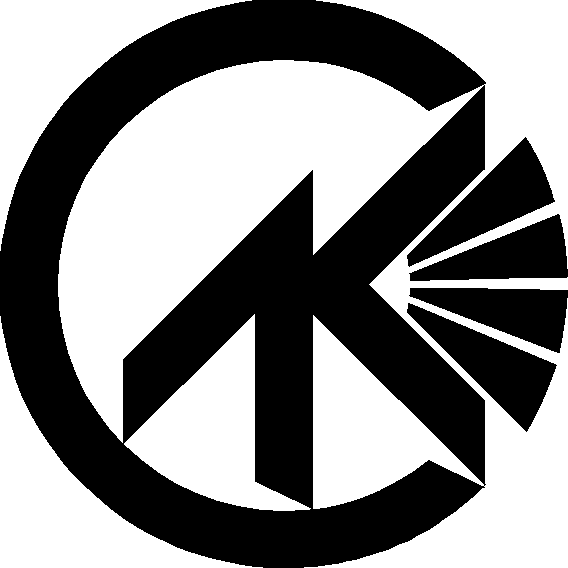 СПЕЦИАЛИЗИРОВАННЫЙ ЗАСТРОЙЩИК«СПЕКТР ЛК»123100, Москва, 2-я Звенигородская ул., 12 стр. 1. Тел. 8(499)1100476 e-mail: spectrlk@yandex.ruСООБЩЕНИЕ Уважаемый акционер!Акционерное общество «Специализированный застройщик «Спектр ЛК» настоящим уведомляет Вас, что «12» апреля 2024 г. состоится внеочередное Общее собрание акционеров.Форма проведения внеочередного Общего собрания акционеров: заочное голосование.Дата окончания приема заполненных бюллетеней для голосования на внеочередном общем собрании акционеров «11» апреля 2024 г.Почтовый адрес, по которому могут направляться заполненные бюллетени: 101000, г. Москва, а/я 277, ООО «Московский Фондовый Центр» или 123100, г. Москва, ул. 2-я Звенигородская, д. 12, стр. 1.Категории (типы) акций, владельцы которых имеют право голоса по вопросам повестки дня: обыкновенные именные акции, привилегированные именные акции.Дата составления списка лиц, имеющих право на участие во внеочередном Общем собрании акционеров – «18» марта 2024 г.Повестка дня:1.   Об избрании председательствующего на общем собрании акционеров Общества и секретаря общего собрания акционеров Общества, уполномоченного на осуществление подсчета голосов участников Общества по вопросам повестки дня общего собрания акционеров Общества.2.	О предоставлении последующего одобрения на совершение сделки, которая является для Общества крупной сделкой, в соответствии со статьей 78 Федерального закона от 26 декабря 1995 года № 208-ФЗ «Об акционерных обществах» (далее – «ФЗ об АО») и пп.10.3.18 п. 10.3 устава Общества (далее – «Устав»).3.	О предоставлении последующего одобрения на совершение сделки с заинтересованностью в    соответствии со статьей 81 ФЗ об АО и пп. 10.3.17 п. 10.3 Устава.4.	Утверждение устава Общества в новой редакции.	Акционеры вправе направить заполненные бюллетени по одному из почтовых адресов, указанных в настоящем сообщении. При определении кворума и подведении итогов голосования учитываются голоса, представленные бюллетенями для голосования, полученными обществом не позднее даты, указанной в настоящем сообщении.К бюллетеням, подписанным представителями лиц, включенных в список лиц, имеющих право на участие в общем собрании акционеров, должны прилагаться документы, удостоверяющие их полномочия (либо копии документов, засвидетельствованные нотариально). В случае, если доверенность выдана в порядке передоверия, помимо нее или ее копии представляется также доверенность, на основании которой она выдана, или ее надлежащим образом удостоверенная копия. Материалы, предоставляемые акционерам при подготовке к проведению внеочередного Общего собрания акционеров:1.      Сведения о сделках, подлежащих одобрению на внеочередном общем собрании акционеров Общества.2.	Отчет оценщика о рыночной стоимости акций Общества, требования о выкупе которых могут быть предъявлены Обществу.3.	Протокол (выписка из протокола) заседания совета директоров (наблюдательного совета) Общества, на котором принято решение об определении цены выкупа акций Общества, с указанием цены выкупа акций.4.          Другие сведения в соответствии с действующим законодательством Российской Федерации.Лица, имеющие право на участие во внеочередном общем собрании акционеров, имеют право ознакомиться с информацией (материалами) в течение двадцати дней до даты внеочередного общего собрания акционеров по рабочим дням с 10.00 час. до 16.00 час. по адресу: г. Москва, 2-я Звенигородская ул., д. 12, стр. 1.В соответствии с требованиями ст. ст. 75-77 Федерального закона «Об акционерных обществах» акционеры - владельцы голосующих акций вправе требовать выкупа Обществом всех или части принадлежащих им акций в случае принятия общим собранием акционеров решения о последующем одобрении крупных сделок, предметом которых является имущество, стоимость которого составляет более 50 процентов балансовой стоимости активов общества, определенной по данным его бухгалтерской (финансовой) отчетности на последнюю отчетную дату (в том числе одновременно являющихся сделками, в совершении которых имеется заинтересованность), если они голосовали против принятия хотя бы одного из вышесказанных вопросов или против либо не принимали участия в голосовании по этим вопросам.Совет директоров определил, что у акционеров, не принявших участие в голосовании по вопросу о последующем одобрении крупных сделок, либо голосовавших против принятия такого решения, возникает право требовать выкупа Обществом всех или части принадлежащих им акций по цене определить цену в размере 578,67 рублей (пятьсот семьдесят восемь рублей 67 копеек) за 1 (Одну) акцию. Цена определена Советом директоров, исходя из рыночной стоимости акций, определенной независимым оценщиком - ООО «Городская Оценочная Компания» (отчет № 01/10/05-2023  от 10 июля 2023  г. об оценке рыночной стоимости – одна обыкновенная именная бездокументарная акция рег. №1-02-00562-Н от 30.08.2018г. и одна привилегированная именная бездокументарная акция рег. №2-02-00562-H от 30.08.2018г. в 100% пакете АО «Специализированный застройщик «Спектр ЛК» ИНН:7703049690 / ОГРН:1027739717796 от 06.12.2002г.).Обществом установлен следующих порядок осуществления акционерами права требовать выкупа Обществом принадлежащих им акций:Требование акционера о выкупе принадлежащих ему акций направляется в письменной форме или представляется лично держателю реестра Общества – ООО «Московский Фондовый Центр» (г. Москва, Орликов переулок, д.5, стр.3) (далее – «Регистратор»), либо любой филиал Регистратора. Требование должно содержать сведения, позволяющие идентифицировать предъявившего его акционера, а также количество акций каждой категории (типа), выкупа которых он требует. Подпись акционера - физического лица, равно как и его представителя, на требовании акционера о выкупе принадлежащих ему акций и на отзыве указанного требования должна быть удостоверена нотариально или сотрудником Регистратора.Требования акционеров о выкупе обществом принадлежащих им акций должны быть предъявлены обществу не позднее 45 дней с даты принятия соответствующего решения Общим собранием акционеров. С момента получения Обществом требования акционера о выкупе принадлежащих ему акций до момента внесения в реестр акционеров Общества записи о переходе права собственности на выкупаемые акции к Обществу или до момента отзыва акционером требования о выкупе этих акций акционер не вправе совершать связанные с отчуждением или обременением этих акций сделки с третьими лицами. Отзыв акционером требования о выкупе принадлежащих ему акций также должен поступить в Общество. Выкуп акций будет производиться Обществом в течение 30 дней с даты окончания срока предъявления требований о выкупе. Акции выкупаются у акционеров пропорционально заявленным требованиям, если общее количество акций, в отношении которых заявлены требования о выкупе, превысит количество акций, которое может быть выкуплено Обществом с учетом того, что общая сумма средств, направляемых Обществом на выкуп акций, не может превышать 10 процентов стоимости чистых активов Общества на дату принятия решения, которое повлекло возникновение у акционеров права требовать выкупа Обществом принадлежащих им акций.Совет директоров АО «Специализированный застройщик «Спектр ЛК»